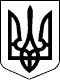 УКРАЇНАЧЕЧЕЛЬНИЦЬКА РАЙОННА РАДАВІННИЦЬКОЇ ОБЛАСТІРІШЕННЯ № 193  23  грудня  2016 року                                                                  9 сесія 7 скликанняПро план роботи Чечельницької районної ради7 скликання на 2017 рік	Відповідно до пункту 6 частини 1 статті 43 Закону України «Про місцеве самоврядування в Україні»,  районна рада ВИРІШИЛА:	1. Затвердити план роботи Чечельницької районної ради 7 скликання на 2017 рік (додається).	2. Контроль за виконанням цього рішення покласти на заступника голови районної ради Крук Н.А. та голів постійних комісій районної ради.Голова районної ради                                                            С.В. П’яніщук                                                                              Додаток							      до рішення 9 сесії Чечельницької                                                                               районної ради 7 скликання 							      23  грудня 2016  № 193П Л А Нроботи Чечельницької районної ради 7 скликання на 2017 рікІ. Питання, що пропонуються для розгляду на пленарних засіданнях районної радиІ квартал	1. Про хід виконання районної Програми поліпшення техногенної та пожежної безпеки населених пунктів та об’єктів усіх форм власності, розвитку інфраструктури, підрозділів пожежної охорони Чечельницького району  на 2016-2020 роки, затвердженої рішенням 2 сесії районної ради 7 скликання від 18.12.2015 року № 14.Готують: сектор ГУ ДСНС України у Чечельницькому районі Вінницької області, постійна комісія районної ради з питань бюджету та комунальної власності.          2. Про хід виконання  районної  Програми  реалізації  Конвенції ООН про права дитини, затвердженої рішенням 3 сесії районної ради 6 скликання від 02.03.2011  року  №  40  та  продовженої   рішенням  2  сесії  районної   ради 7 скликання від 18.12.2015 року № 16 на 2016–2017 роки.Готують: служба у справах дітей Чечельницької райдержадміністрації, постійна комісія з питань соціального захисту населення, освіти, культури, охорони здоров’я, спорту та туризму.П квартал1. Звіт голови Чечельницької районної державної адміністрації про здійснення  адміністрацією делегованих їй повноважень Чечельницькою районною радою.Готують:  управління, відділи районної державної адміністрації,  президія районної ради, виконавчий апарат районної ради.2. Про стан законності, боротьби зі злочинністю, охорони громадського порядку та виконання Єдиної комплексної правоохоронної програми Чечельницького району. Готують: Чечельницьке відділення поліції Бершадського відділу поліції ГУ НПУ, постійна комісія районної  ради з питань регламенту, депутатської діяльності та етики, зміцнення законності і правопорядкуІІІ квартал	1. Про стан медичного обслуговування жителів району закладами охорони здоров’я в умовах реформування галузі.Готують: КУ «Чечельницька лікарня планового лікування», КЗ «Чечельницький РЦ ПМСД», постійна комісія районної ради з питань соціального захисту населення, освіти, культури, охорони здоров’я, спорту та туризму.2. Звіт редактора КП «Районна газета «Чечельницький вісник» Чечельницької районної ради Вінницької області».Готують: постійні комісії районної радиІV квартал	1. Звіт голови районної ради про свою діяльність з листопада 2016 року по листопад 2017 року.  Готують: президія, виконавчий апарат  районної  ради	2. Про програму економічного та соціального розвитку Чечельницького району  на 2018 рік.Готують:  управління та  відділи  районної державної  адміністрації, постійні  комісії районної ради          3.   Про районний бюджет на 2018 рік.Готують:  фінансове управління районної державної адміністрації, постійна комісія районної ради з питань бюджету  та  комунальної власностіП. Організаційні заходи	1. Участь у підготовці і проведенні пленарних засідань районної ради, засідань президії,  постійних комісій районної ради.	2. Підготовка та проведення засідань Координаційної ради з питань місцевого самоврядування при голові районної ради.	3. Робота із депутатськими запитами, узагальнення пропозицій і зауважень депутатів, висловлених на сесіях районної ради, доведення їх до виконавців для вжиття заходів щодо реалізації та інформування депутатів.	4. Участь у діяльності робочих груп з підготовки питань для розгляду на пленарних засіданнях ради.	5. Участь у підготовці та проведенні навчання депутатів районної ради та посадових осіб місцевого самоврядування.	6. Розгляд за дорученням керівництва районної ради звернень громадян з питань роботи органів місцевого самоврядування.	7. Організація і проведення зборів громадян за місцем проживання.	 8. Надання методичної та організаційної допомоги Чечельницькій селищній та сільським радам з метою сприяння їх участі в конкурсах проектів розвитку територіальних громад.	9. Здійснення заходів щодо контролю за виконанням рішень районної ради.	10. Організація прийому виборців керівництвом та депутатами районної ради.	11. Проведення семінарів, нарад з працівниками органів місцевого самоврядування району з питань організації роботи рад.	12. Проведення навчання депутатів районної ради.13. Участь у підготовці та проведенні заходів по відзначенню державних свят.	14. Забезпечення гласності в роботі районної ради та її органів. Сприяння редакції  КП «Районна газета «Чечельницький вісник» Чечельницької районної ради Вінницької області» у підготовці матеріалів про діяльність органів місцевого самоврядування.Керуючий справами виконавчого апарату районної ради                                                        Г.М. Лисенко